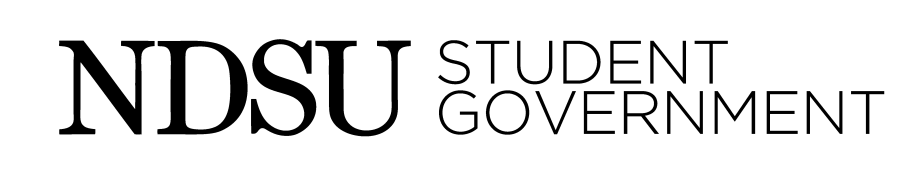 March 1st, 2018 8:30pm Call to Order at 9:09pm Roll Call21 present, 5 absent Approve Taylor Schmidt as an Associate Justice of the Student Court Harper: Move to approve Taylor Schmidt as an Associate Justice Fettig: SecondSkuza: Give us some background about yourselfSchmidt: Im a sophomore majoring in Political Science with a writing minorMach: Why do you want to be a court justice? Schmidt: This is a direct way to help the student body and make direct change. Voice VoteApproved Chief Justice Administers Oath Congratulations, Associate Justice Schmidt!Approve AgendaApproved Approve MinutesApproved Consent Agenda CR-18-18, Women’s Volleyball Club CR-19-18, Women’s Volleyball Club CR-20-18, Women’s Volleyball ClubCR-21-18, NDSU Men’s Club VolleyballCR-22-18. NDSU Men’s Club VolleyballApproved Guest SpeakerNo Guest Speaker 	Public CommentNo public comment Advisor’s Comments – Matt Skoy and Laura Oster-Aaland No advisors comments President of Senate Announcements – Katie Mastel Secretary of Senate Announcements – Marisa Pacella Court Report – Jared Melville Executive ReportsFinance – Landon Holmquist and Zachary Sanger Fund Numbers:In-Year Fund: 17,172.29TORF: $1,700Reserve: $162,409.30ExA – Chase GrindbergCSO – Lauren McNaughton and Lauren Algyer ASA – Michael Russell PR – Monica Murray Technology – Marisa Mathews President– Mason Wenzel Vice Chair Report – Calla Harper Funding Requests for Student Organizations MEP-02-18, International Student AssociationFirst Read Unfinished Business No Unfinished Business New Business	SB-17-18, A Bill to Amend the Student Government Code to Remove KNDS as a Tier I and Consider as a Tier IIFirst ReadSB-18-18, A Bill to Amend the Finance Code to Remove KNDS as a Tier I and Consider as a Tier IIFirst ReadSB-19-18, A Bill to Budget the Student Activity Fee for Fiscal Year 2018-2019First ReadStudent ConcernsNo Student Concerns Reports off the Floor Fettig: Double meeting coming up in March on myNDSU and Open Educational Resources. I will give more information on it at Sunday’s meeting. Holmquist: Speaking for all the Executives, no report. Emmons: Campus Project Financing Committee is scheduled for this Monday. Looks like we have some awesome projects to consider.Muske: Also known as the Microwave man, another building on campus wants microwaves. Mastel: Which building? Muske: The library. Holmquist: Did you hear me scream Microwave Man at Mr. NDSU? Muske: Yes, very loudly. AnnouncementsSchwalbe: Netflix and Brevs this Thursday. All proceeds go directly to Freedom Resource CenterNovack: I brought snacks for Senator of the Week.Adjourn at 9:26pm 